           Министерство здравоохранения Российской Федерации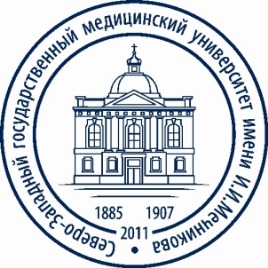        федеральное государственное бюджетное образовательное учреждение       высшего образования              "Северо-Западный государственный медицинский университет имени И.И. Мечникова"Министерства здравоохранения Российской Федерации(ФГБОУ ВО СЗГМУ им. И.И. Мечникова Минздрава России)программаВСЕРОССИЙСКОЙ НАУЧНО-ПРАКТИЧЕСКОЙ КОНФЕРЕНЦИЯ «ОПТИМАЛЬНАЯ МЕДИКАМЕНТОЗНАЯ ТЕРАПИЯ В КАРДИОЛОГИИ»202022 ОКТЯБРЯ 202010.00-11.30 Пленарное заседание  Президиум: Сайганов С.А., Мазуров В.И., Шнейдер Ю.А. 10.00-10.30 Сайганов С.А., , Кравчук В.Н. Кардиоваскулярная патология при Covid-1910.30-10.55 Мазуров В.И.  Междисциплинарные проблемы гиперурикемии: акцент на кардиологию.  10.55-11.20 Шнейдер Ю.А. Гибридная реваскуляризация миокарда 10.20-11.30 Дискуссия 11.30-11.45. Перерыв11.45-13.25 Продолжение пленарного заседания Президиум: Берштейн Л.Л., Новикова Т.Н., Панов А.В.11.45-12.15 Панов А.В. Лечение стабильной ИБС: мифы и реалииНа лекции будут обсуждаться вопросы профилактики и лечения ишемической болезни Лектор А.В. Панов, д.м.н., профессор, заведующий отделом ИБС ФГБУ НМИЦ имени В.А. Алмазова, Санкт-Петербург.12.15-12.45. Берштейн Л.Л., Збышевская Е.В., Гумерова В.Е., Сайганов С.А. Коронарная реваскуляризация или консервативная стратегия: результаты исследования ISCHEMIA.12.45-13.15. Новикова Т.Н. "Фибрилляция предсердий 2020: что нового?"13.15-13.25 Дискуссия 13.25-14.20 Перерыв23 ОКТЯБРЯ 202024 ОКТЯБРЯ 2020Дискуссия. Окончание конференцииЗал 1Зал 2Зал 314.20-15.50Сателлитный симпозиум при поддержке спонсора Байер.Комплексный подход к лечению пожилых пациентов с фибрилляцией предсердий.Проф. Сайганов С.А., доц. Новикова Т.Н.14.20-15.50Диагностика и лечение аритмий, заседание 1.Бартош-Зеленая С.Ю., Найден Т.В.Нагрузочные аритмии: диагностика и необходимость коррекции терапии и образа жизни.Битакова Ф.И., Новикова Т.Н.Что нового в ведении пациентов с наджелудочковыми тахикардиями (по материалам рекомендаций Европейского общества кардиологов 2019).Репников И.О. «Спасатель, который всегда с тобой» - опыт имплантации кардиовертеров-дефибрилляторов в Покровской больнице.14.20-15.50Сателлитный симпозиум при поддержке спонсора Stada Ротарь О.П. Место монотерапии в лечении АГ – значимее, чем нам кажется. Нифонтов Е.М. Комбинированная терапия АГ: универсальное решение для разных пациентов.15.45-16.00 Перерыв	15.45-16.00 Перерыв	15.45-16.00 Перерыв	16.00 – 17.30Артериальная гипертензия и ХБПБарсуков А.В., Васильева И.А. Антигипертензивные эффекты современных сахароснижающих препаратов.Барсуков А.В. Хроническая болезнь почек как фактор, влияющий на принятие терапевтических решений в кардиоваскулярной медицинеЗбышевская Е.В., Эринчек В.П. Сосудистая жесткость как маркер эффективности антигипертензивной терапии16.00 – 17.30Диагностика и лечение аритмий, заседание 2.А.И. Олесин Возможность использования скрининг тестирования противоаритмических препаратов для индивидуализации терапии желудочковой экстрасистолии у пациентов без структурных изменений сердцаТатарский Ю.А. Прямые пероральные антикоагулянты и риск инфаркта миокарда у больных с фибрилляцией предсердий.Глуховской Д.В. Синкопальные состояния в практике кардиолога.Шиленко П.А. Торакоскопическая абляция с лигированием ушка левого предсердия- минимально инвазивный метод лечения персистивных форм фибрилляции предсердий16.00 – 17.30Острый коронарный синдромКалашникова Ю.С., Шнейдер Ю.А.  Когда времени мало: клинический случай успешного применения экстракорпоральной мембранной оксигенации у пациента с острым коронарным синдромом.Скородумова Е.Г. Портрет пациента с ОКС на фоне перенесенной в прошлом реваскуляризации коронарных артерий. Роль длительности антитромбоцитарной терапии и приверженности к ней.Холкина А.А. Пути улучшения приверженности лечению после перенесенного коронарного событияЗал 1Зал 2Зал 310.00-11.30Сателлитный симпозиум Sanofi Пациенты с АГ: сложные вопросы в ежедневной практике врача. Оптимальная терапия пациентов высокого сердечно-сосудистого риска: фокус на улучшение прогноза.Ведение пациентов высокого сердечно-сосудистого риска. 
Новикова Т.Н. Пациенты с АГ: сложные вопросы в ежедневной практике врача. 
Жданова О.Н. Оптимальная терапия пациентов высокого сердечно-сосудистого риска: фокус на улучшение прогноза.10.00-11.30Наследственные нарушения соединительной ткани в кардиологии.Председатели: Земцовский Э.В., Малев Э.Г.10.00-10.30. Реева С.В.Диспластическое сердце: современное состояние проблемы.10.30-10.55. Малев Э.Г.Клапанные пороки сердца при наследственных нарушениях соединительной ткани.10.55-11.25. Тимофеев Е.В.  Диспластические фенотипы. Дифференциальная диагностика.11.25-11.30 Дискуссия10.00-11.30 Метаболические заболевания и сердечно-сосудистая системаСергиенко И.В. Ожирение, диабет и Ковид — 3 стихииБолдуева С.А. Системный амилоидоз с поражением сердца — редкая болезнь или редкий диагноз?Никифоров В.С. Сердечная недостаточность с сохраненной фракцией выброса - новые аспекты диагностики и лечения 11.30-11. 50. Перерыв	11.30-11. 50. Перерыв	11.30-11. 50. Перерыв	11.50-13.30. Сателлитный симпозиум Пфайзер. По итогам конгресса ESC 2020: что нового в лечении и профилактике тромбоз-ассоциированных заболеваний?Новикова Т.Н. Рекомендации ESC по ведению пациентов с ФП 2020 и 2016: основные отличияБолдуева С.А. Ведение пациентов с ФП в случае развития ОКС: двойная или тройная терапия?Новикова Т.Н. Рандомизированные клинические исследования и реальная клиническая практика: на что опираться практикующему врачу при выборе препаратов.Болдуева С.А. Лечение канцер-ассоциированных тромбозов: итоги 2020 года.Дискуссия11.50-13.30. Возможности современной кардиовизуализации в оценке эффективности медикаментозной терапии.Председатели: Малев Э.Г.	11.50-12.20. Лунева Е.Б. Эхокардиография vs. МСКТ при расширении аорты - частота наблюдения немедикаментозной терапии, когда уже пора к хирургу? 12.20-12.40. Карев Е.А. Деформация миокарда: методика оценки, влияние медикаментозной терапии при стресс-эхокардиографии.12.40-13.00. Верило С.Л. Возможности оценки функции правого желудочка: опыт COVID-19.13.20-13.30 Дискуссия11.50-13.30. Сателлитный симпозиум при поддержке спонсора Эгис-Рус : "Сердечно-сосудистый риск 2020"Ежов М.В.  Борьба с атеросклерозом в России. Новый взглядОбрезан А.Г. Достижение целевых уровней ХС ЛПНПГуревич В.С. Все, что вы хотите знать об атеросклерозе, но боялись спросить13.30-14.15 Перерыв13.30-14.15 Перерыв13.30-14.15 Перерыв14.15 – 15.45Сателлитный симпозиум при поддержке спонсора Байер.На приеме пациент с хронической ИБС. Кому и когда требуется усиление антитромботической терапии.Проф., Сайганов С.А., проф. Берштейн Л.Л.Сайганов С.А….Берштейн Л.Л. Перспективы контроля резидуального риска при ИБС: липиды, воспаление, атеротромбоз.14.15 – 15.45Интегративные представления об оптимизации медикаментозной и немедикаментозной терапии при полиморбидной сердечно-сосудистой патологии: взгляд во время пандемии COVID -19.Председатель: Парцерняк С.А.Сопредседатель: А.В.Новицкий, С.П.Песонина, Е.Ю.ЗагарскихПарцерняк С.А.Коморбидность и полиморбидность у больных сердечно-сосудистой патологией, в том числе на фоне новой короновирусной инфекции: интегративный подход.Песонина С.П. Патогенетическая коррекция метаболического синдрома с позиций интегративной медицины.Лебедева И.А. Общность патогенеза воспалительных заболеваний парадонта и сердечно-сосудистых заболеваний: взаимосвязь с системными воспалительными. Прощай Г.А. Комплексное лечение преждевременного старения у мужчин с полиморбидной сердечно-сосудистой патологией.Парцерняк А.С.Особенности влияния синдрома взаимного отягощения на процессы преждевременного старения при полиморбидной сердечно-сосудистой патологии у мужчин молодого и среднего возраста.Афлитонов М.А.Цитокиновое воспаление ЛОР органов и полиморбидная сердечно-сосудистая патология.– 15.45Атеросклероз и дислипидемияГуревич В.С. Нейрокогнитивные эффекты гиполипидемических препаратов.Филиппов А.Е. Место комбинированной гиполипидемической терапии в ведении больных высокого кардиоваскулярного риска: эволюция взглядов.Гордиенко А.В., Сердюков Д.Ю., Федорова А.С. Субклинический атеросклероз и предиабет в молодом возрасте: когда показано медикаментозное лечение?Гумерова В.Е. Жесткость сосудистой стенки при разной степени выраженности атеросклеротического процесса15.45-16.00 Перерыв	15.45-16.00 Перерыв	15.45-16.00 Перерыв	16.00-17.30Хронический коронарный синдромБартош-Зеленая С.Ю. Современные подходы к диагностике хронических коронарных синдромов.Битакова Ф.И., Бутаев Т.Д., Мыслицкая Г.В. Ишемическая кардиомиопатия, вопросы этиопатогенеза и дифференциальной диагностики, принципы лечения.Глуховской Д.В. Хронические коронарные синдромы: фокус на кардиопротекцию.16.00-17.30Сателлитный симпозиум ЭбботтНовикова Т.Н. ОКС: ситуации, когда старый друг лучше новых двухНовикова ТН Артериальная гипертензия: на все ли вопросы есть ответ?Обрезан АГ Дискуссионные вопросы гиполипидемической терапии 16.00-17.30Секция молодых ученыхМайер М.В., Макеева Т.И., Зимина В.Ю.Актуальные вопросы эмболических инсультов у лиц молодого и среднего возраста с различной патологией сердца.Асафьева Е.А., Ван Чжэмин, Макеева Т.И.Сахарный диабет и сердечно-сосудистая патология. Управление рисками. Обзор современных рекомендаций.Талибов Ф.А. , Макеева Т.И. Поражение сердечно-сосудистой системы при Covid-19. Особенности лечения и прогноз.Ван Чжэмин, Асафьева Е.А., Макеева Т.И. О механизмах ремоделирования сердца у больных сахарным диабетом молодого и среднего возраста с ОКС после стентирования. Прогностическое значение NT-proBNP..Зал 1Зал 2Зал 310.00-11.30Актуальные вопросы сердечно-сосудистой хирургии, заседание 1	Кравчук В.Н. Современные аспекты хирургической реваскуляризации миокарда Кузнецов К.В. Оптимальное хирургическое лечение патологии митрального клапанаБеликов А.В. Аутоартериальное шунтирование у больных ИБСКнязев Е.А. Лечение гнойных осложнений после кардиохирургических вмешательств.10.00-11.30Актуальные вопросы патологии органов пищеварения у коморбидного кардиологического пациента. Заседание 1	Бакулина Н.В., Тихонов С.В. Анемический синдром: гастроэнтерологические аспектыСказываева Е.В.,Скалинская М.И. Цитолитический синдром различие взглядов кардиолога, гастроэнтеролога, терапевтаБакулин И.Г., Оганезова И.А. Синдром асцита: диагностические и терапевтические подходыЛутаенко Е.А., Соловьева О.И., Филь Т.С. Диарейный синдром в практике врача-кардиологаДисскусия10.00-11.30Школа Евразийской Аритмологической Ассоциации «Актуальные аспекты комплексного лечения пациентов с гипертрофической кардиомиопатией (ГКМП) и сердечной недостаточностью (СН)»30 мин.Сайганов С.А. На приеме пациент с гипертрофической кардиомиопатией: доминирующая СН как фенотип ГКМП. Возможности медикаментозного лечения в модификации прогноза Ардашев А.В. Фибрилляция предсердий (ФП) у пациентов с гипертрофической кардиомиопатией. Патогенетическое значение, роль РЧА ФП у пациентов с ГКМПЗотова И.В. Пациент-ориентированный подход к выбору антитромботической терапии у пациентов с ГКМП и ФП.Книгин А.В. Оценка риска ВСС у пациентов с ГКМП. Имплантируемые кардиовертеры-дефибрилляторы (ИКД) в профилактике внезапной сердечной смерти у пациентов с ГКМП: новые подходы в ИКД-терапии11.30-11. 50. Перерыв	11.30-11. 50. Перерыв	11.30-11. 50. Перерыв	11.50-13.30. Актуальные вопросы сердечно-сосудистой хирургии, заседание 2Пайвин А.А. Миниинвазивные технологии в кардиохирургии.Качанов И.Н. Ишемическая болезнь сердца: взгляд эндоваскулярного хирурга. Порембская О.Я. Первичный тромбоз в малом круге кровообращенияФёдоров А.С. Комплексное лечение пациентов с поражением коронарных артерий и антифосфосфолипидным синдромомАктуальные вопросы патологии органов пищеварения у коморбидного кардиологического пациента. Заседание 2	Сайганов С.А., Бакулин И.Г., Салухов В.В.Ожирение - как мультидисциплинарная проблема: дискуссия кардиолога, гастроэнтеролога, эндокринологаБакулина Н.В.,Апресян А.Г., Цурцумия Д.Б. Кислотозависимые заболевания - как мультидисциплинарная проблема: диалог гастроэнтеролога и кардиолога Симаненков В.И., Порошина Е.Г.Психосоматика как мультидисциплинарная  проблема: диалог гастроэнтеролога и психотерапевта Дискуссия	Эхокардиография для кардиологов, кардиология для эхокардиографистовЗимина В.Ю. Проблемы терапии пациента  с ЛАГ, ассоциированной с ВПС. Клинический случай.Кузьмина-Крутецкая С.Р. Пациенты с ТЭЛА, нуждающиеся в неопределенно долгой терапии ОАК.Андреева А.Е. Дополнительные образования правых камер сердца. Зимина В.Ю. Эластическая подострая констрикция: проблемы диагностики